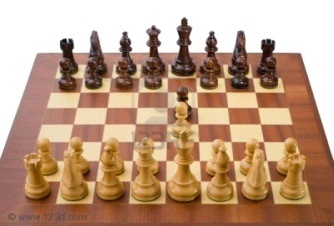 Zgłoszenie do konkursu"Rozgrywki szachowe na Biwaku w Bystrej"	Niniejszym  zgłaszam  udział w konkursie "Rozgrywki szachowe na Biwaku w Bystrej" przy ul Fałata w dniu 06 czerwca 2015 r. (sobota) o godz. 1000  ...........................................................                        Imię i Nazwisko  ...................................................................................................................................................                   zamieszkała (y) Potwierdzenie  zgłoszenia                                                                  ……………………………………......						dnia                            podpis